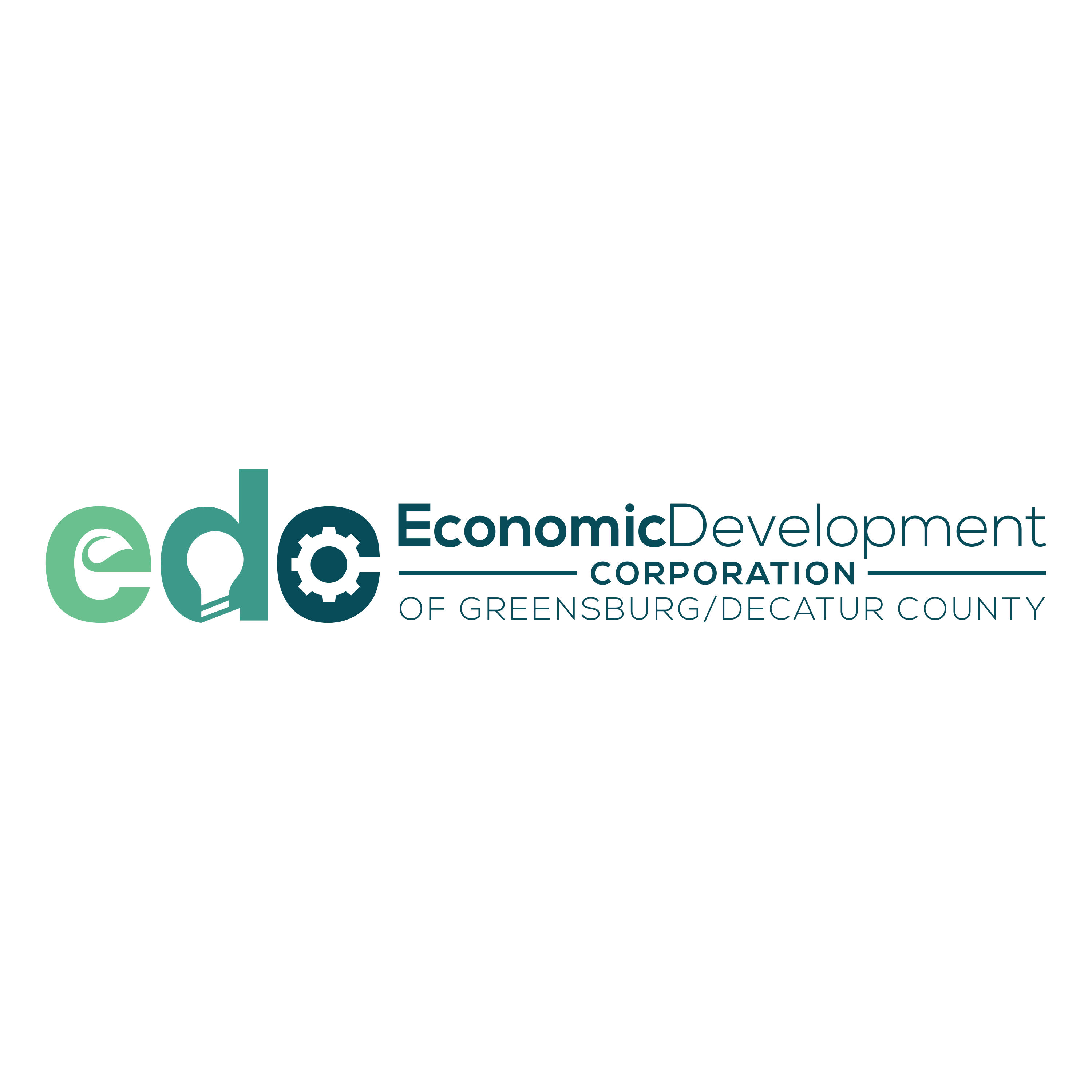 DECATUR COUNTY WORKFORCE PREPARATION TEACHER GRANT APPLICATION COVER SHEETGUIDELINES:Our mission for this grant is to empower teachers with financial resources for our local students to explore careers within our community workforce. A maximum of $1000 will be awarded to school educator(s) (Pre-K through 12) in Decatur County, IN to give students the means to participate in workforce preparation initiatives. Application Window:  November 1 through November 30   Deadline:  Application Cover Sheet and Sections 1 through 5 materials must be electronically received or postmarked by November 30.Funds:  Funds may be appropriated in the areas of resources, leadership, research, or materials used by an active Decatur County educator.Winners:  Winners will be notified by December 21.  A one-page follow-up report including photo documentation (with appropriate release info from the school) suitable for use in EDC GDC publications is requested from the grant recipient by May of the following year. Winners may apply another year with a different idea.Thank you for your interest and commitment to furthering the knowledge of our future workforce in Decatur County, IN.  For questions about this application, please contact the EDC GDC office at 812-222-2523 or email EDC Workforce Project Coordinator Jessica Barker at jbarker@edcgdc.com APPLICATION:NAME OF APPLICANT______________________________________________________________________________________ E-MAIL ADDRESS OF APPLICANT____________________________________________________________________________APPLICANT CONTACT PHONE (_____)________________________________________________________________________SIGNATURE OF APPLICANT _________________________________________________________________________________SCHOOL CORPORATION ___________________________________________________________________________________SCHOOL NAME____________________________________________________________________________________________SCHOOL OFFICE PHONE (_____)_____________________________________________________________________________SIGNATURE OF SCHOOL PRINCIPAL _________________________________________________________________________DECATUR COUNTY WORKFORCE PREPARATION TEACHER GRANT APPLICATION SECTIONSSECTION 1.  Title and DescriptionDescribe your grant project proposal.  Please identify the industry classification involved and include a detailed description of the demographic area for which the funds will be used.SECTION 2.  Purpose of the ProjectState the overall goal or objectives for pursuing your project.  Explain what you hope to accomplish at the completion of the grant.  It is suggested that materials purchased with grant funds be reusable to sustain the coursework or project into the future or to be used in additional ways.SECTION 3.  Evidence of NeedDemonstrate the need for your project.SECTION 4.  Workforce Preparation Explain how your grant project proposal will increase the education or skill of students in the desired industry or career field. SECTION 5.  Proposed Budget ExplanationAttach a list of materials and supplies with cost of each to show how the grant money will be spent.  Your budget may exceed $1000 but the grant will pay only up to $1000. The grant review committee reserves the right to fund portions of project submitted. *Grant award check is payable to the school for use in funding your submitted project.*Check will be presented to you at your school.APPLICATION CHECKLISTASSEMBLE YOUR APPLICATION IN THIS ORDER.APPLICATION COVER SHEET SECTIONS 1 THROUGH 5 COMPLETED.  SECTIONS 1 THROUGH 5 SHOULD NOT EXCEED 4 PAGES.  THE APPLICATION COVER PAGE DOES NOT COUNT TOWARD THE 4 PAGE LIMIT.REMINDER:  YOU MUST SUBMIT THE ORIGINAL APPLICATION COVER SHEET AND SECTIONS 1 THROUGH 5 TO THE EDC GDC OFFICE BETWEEN NOVEMBER 1 AND NOVEMBER 30.ECONOMIC DEVELOPMENT CORPORATION OF GREENSBURG – DECATUR COUNTY314 W WASHINGTON STGREENSBURG, IN 47240PHONE:  812-222-2523www.edcgdc.com